This is a temporary scan of the League rules and constitution from the last season handbook 21/22It will retyped and re-issued once completed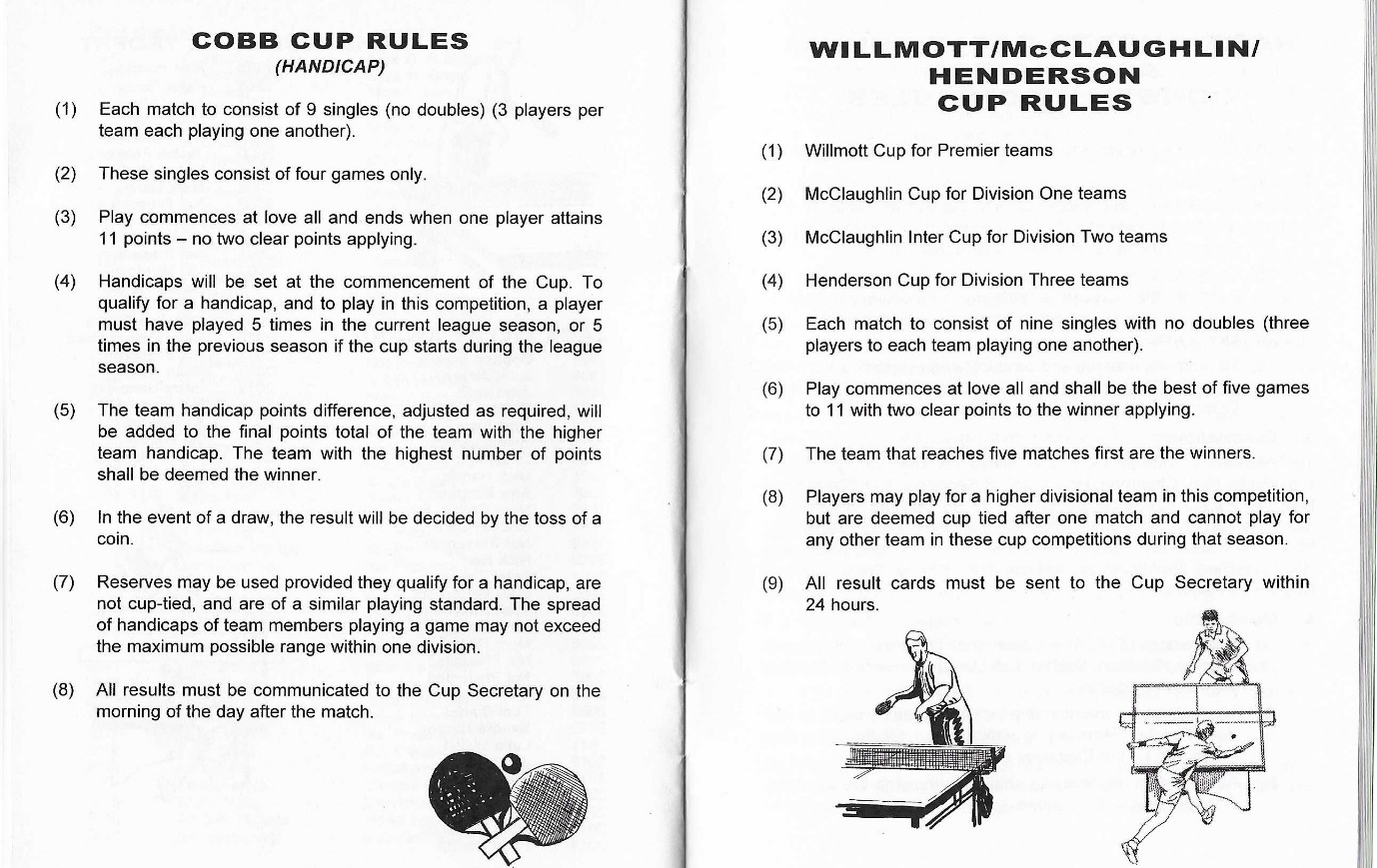 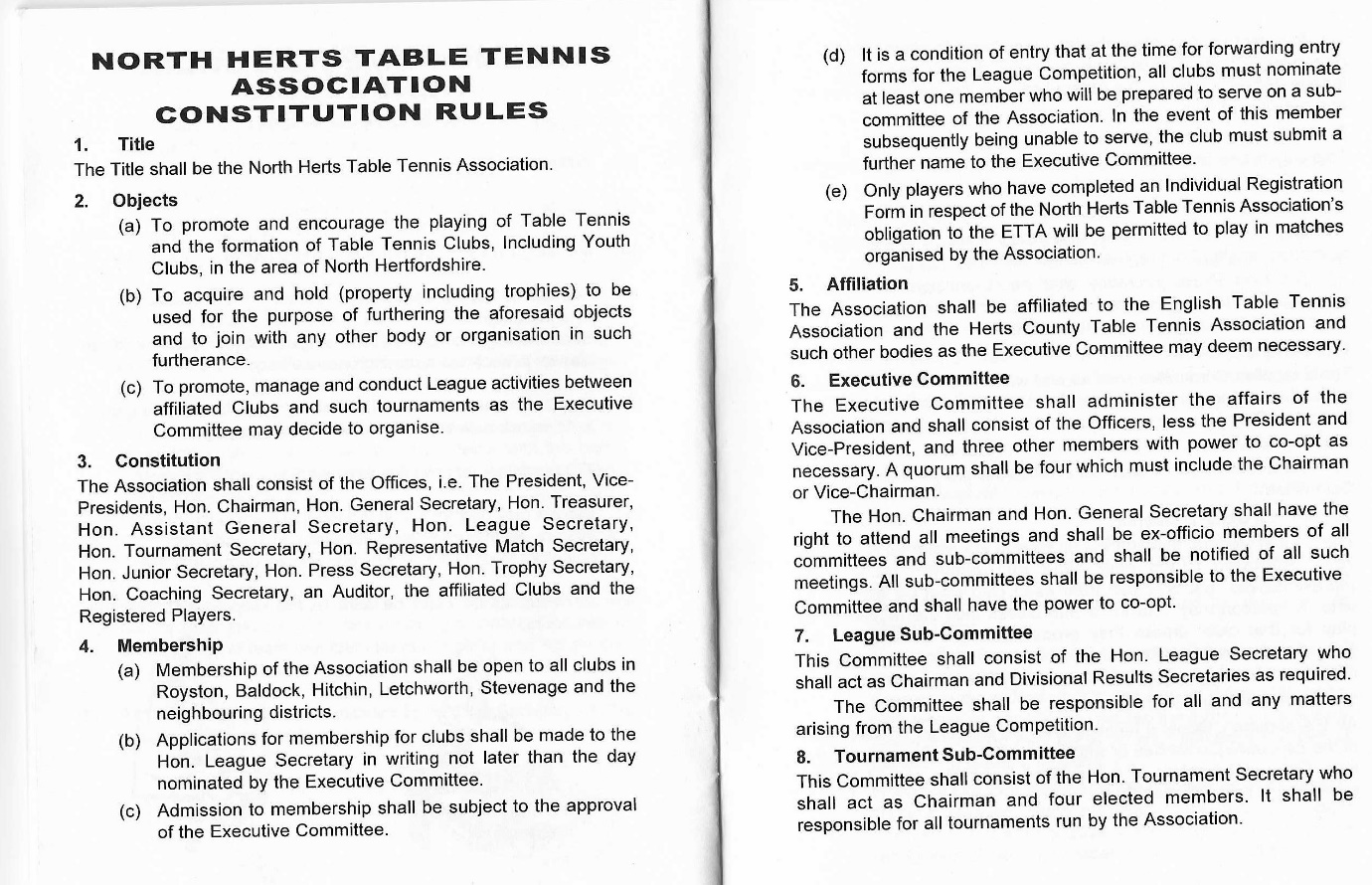 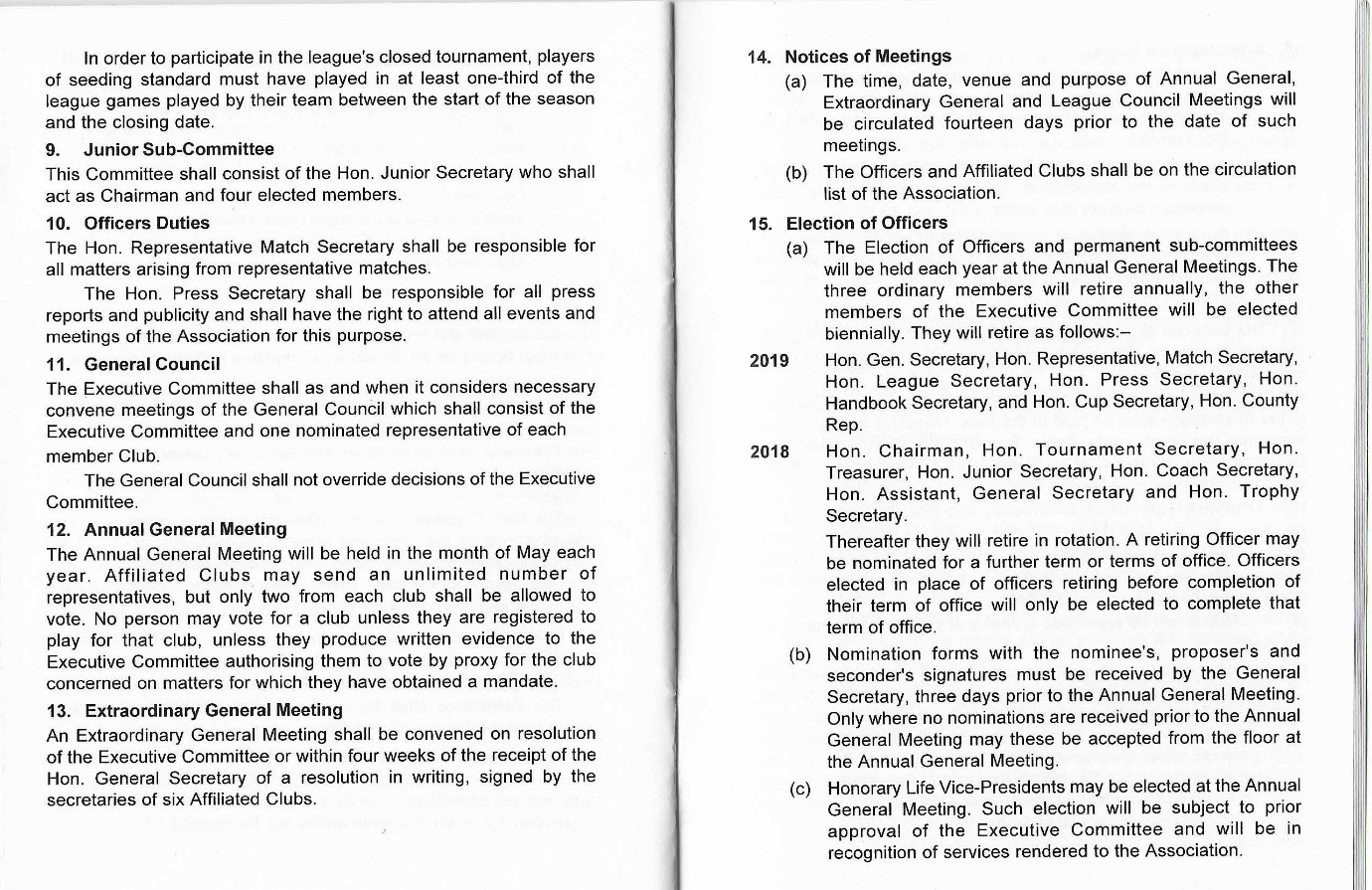 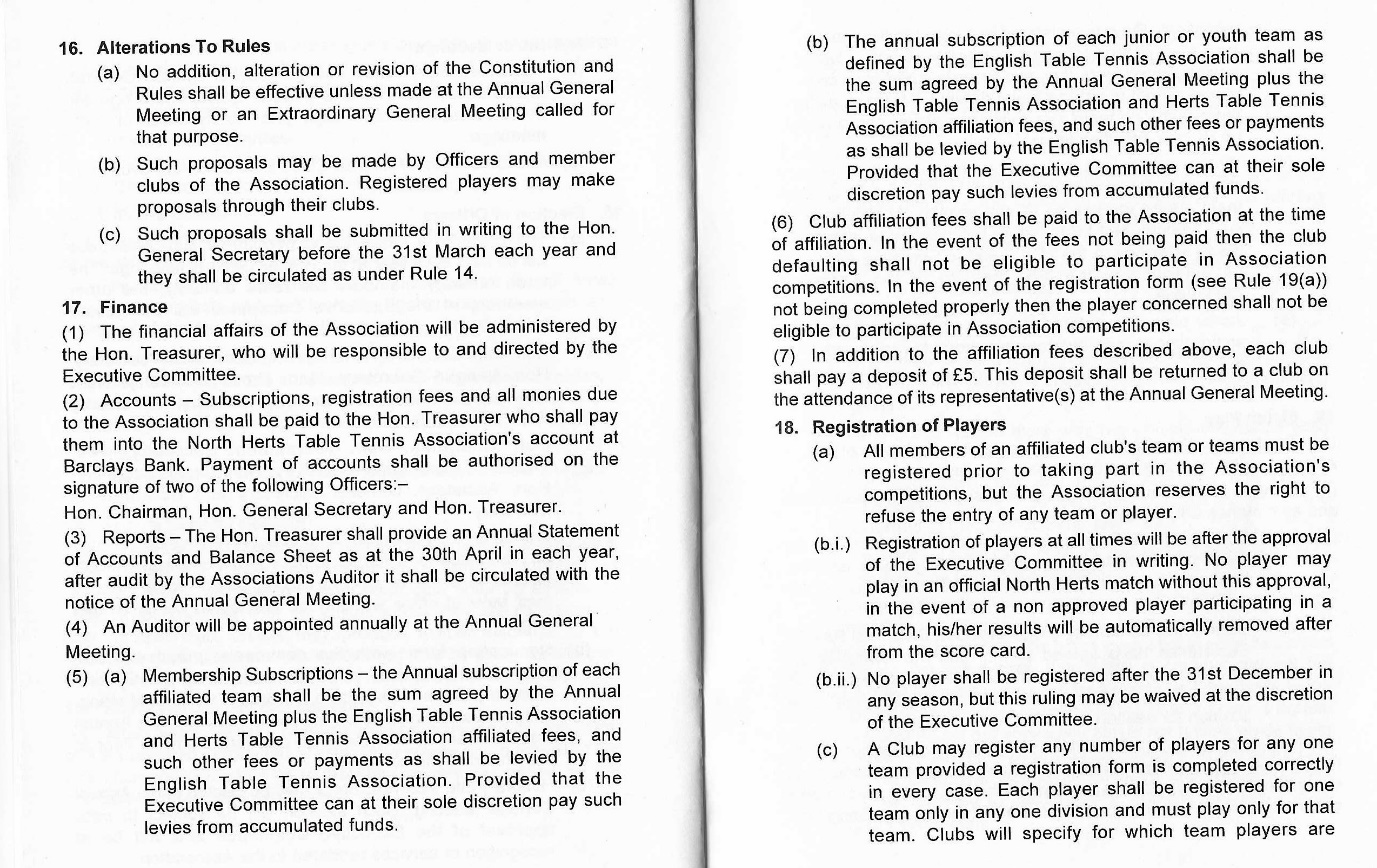 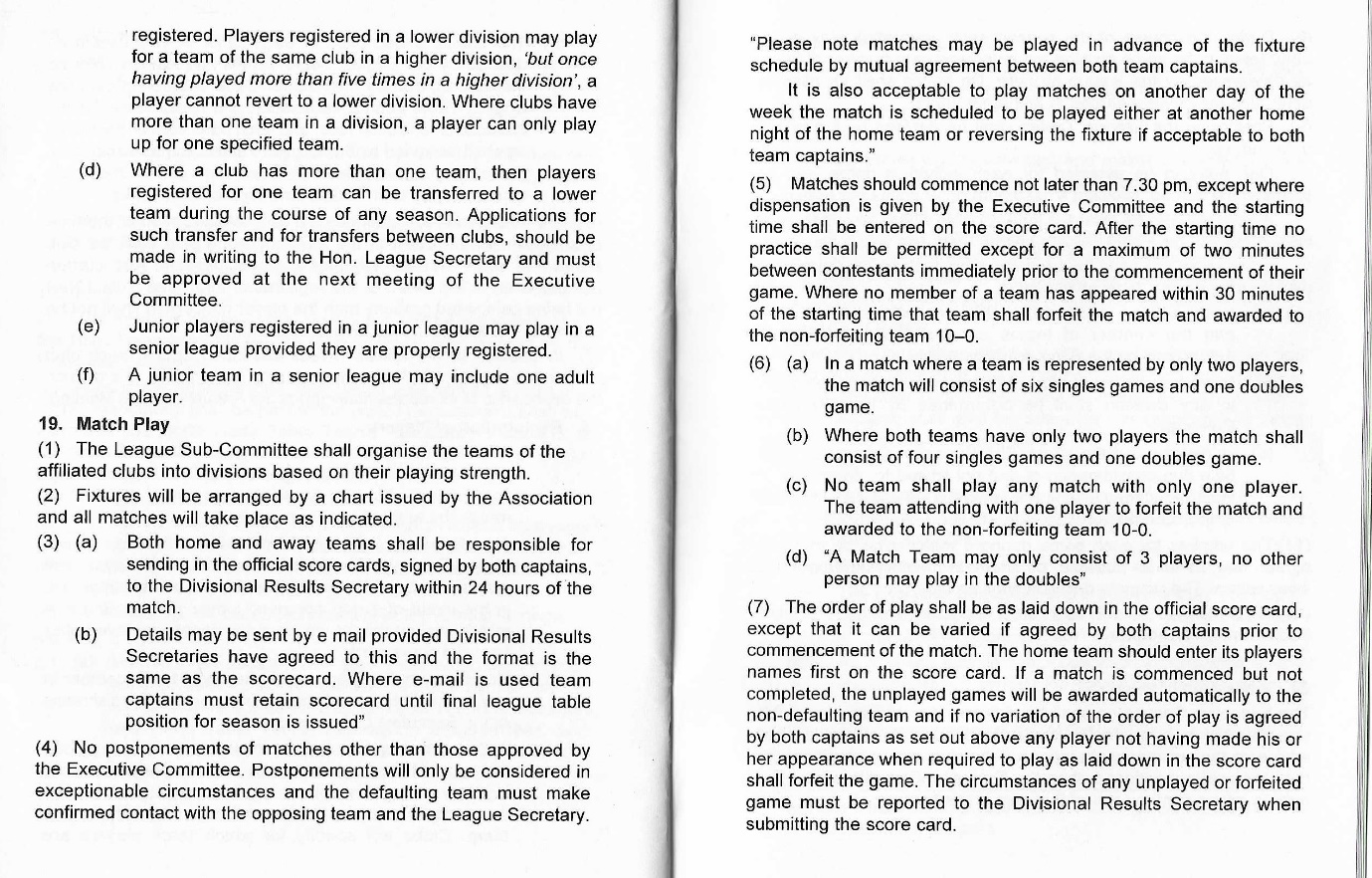 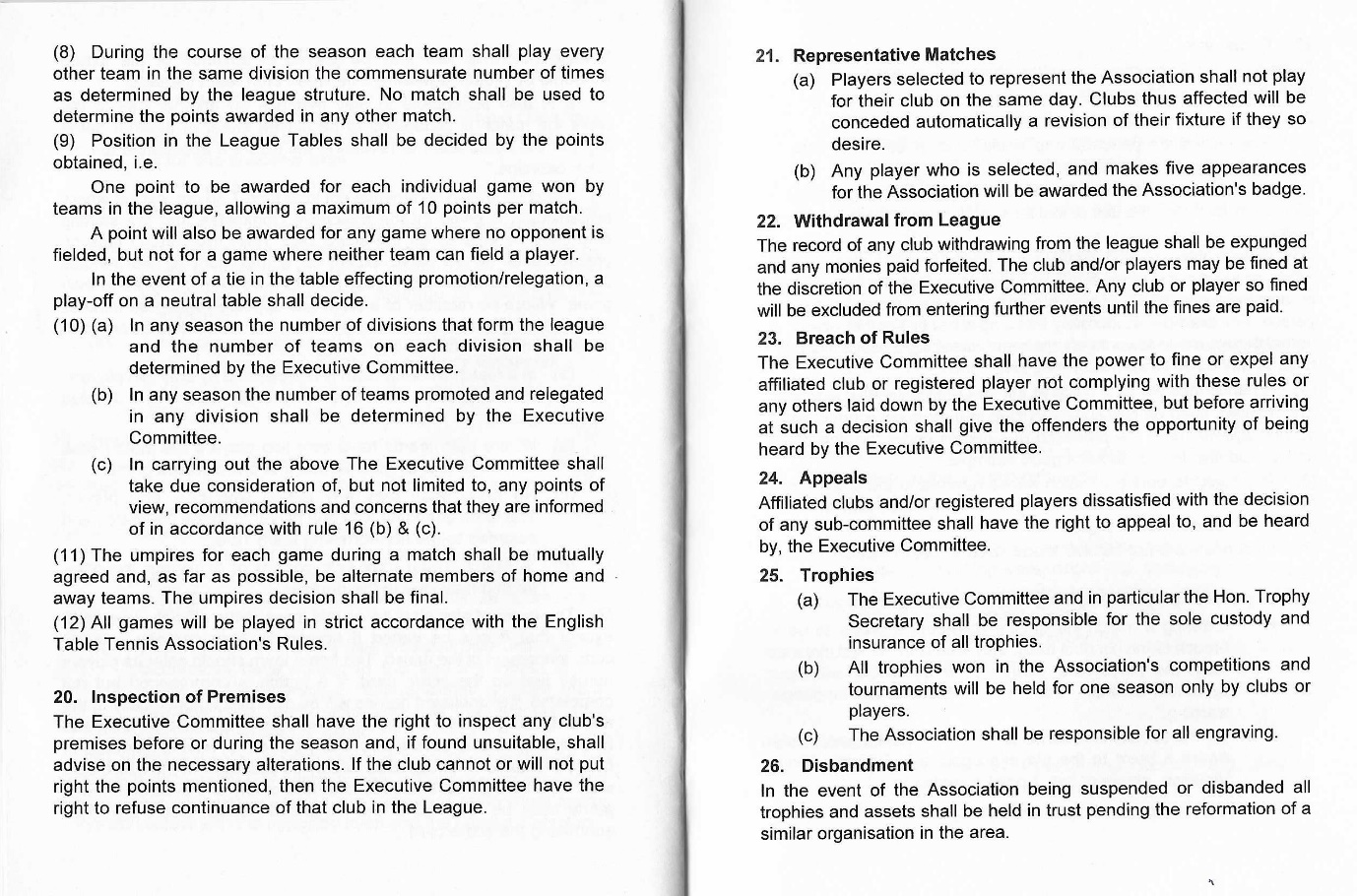 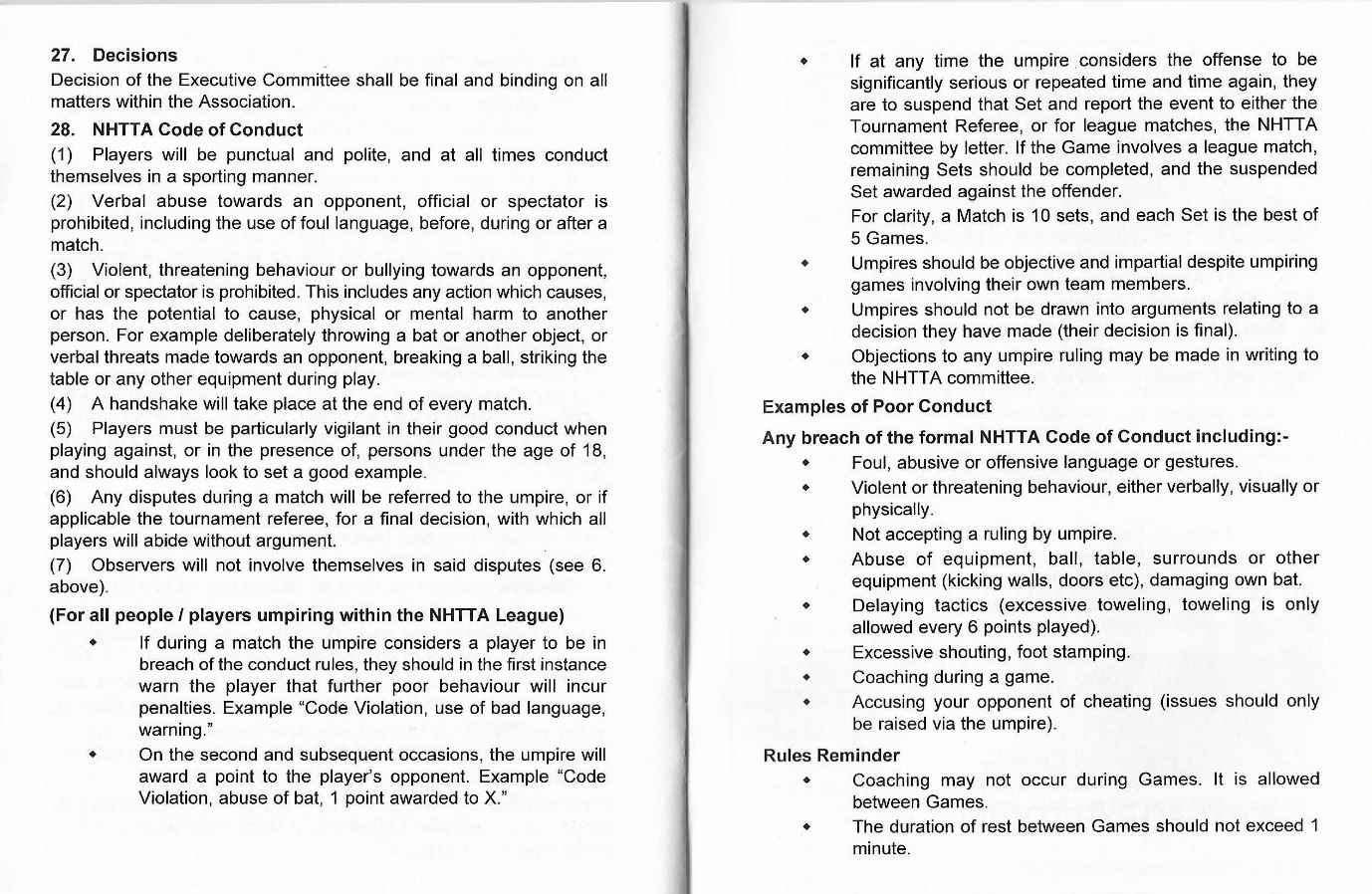 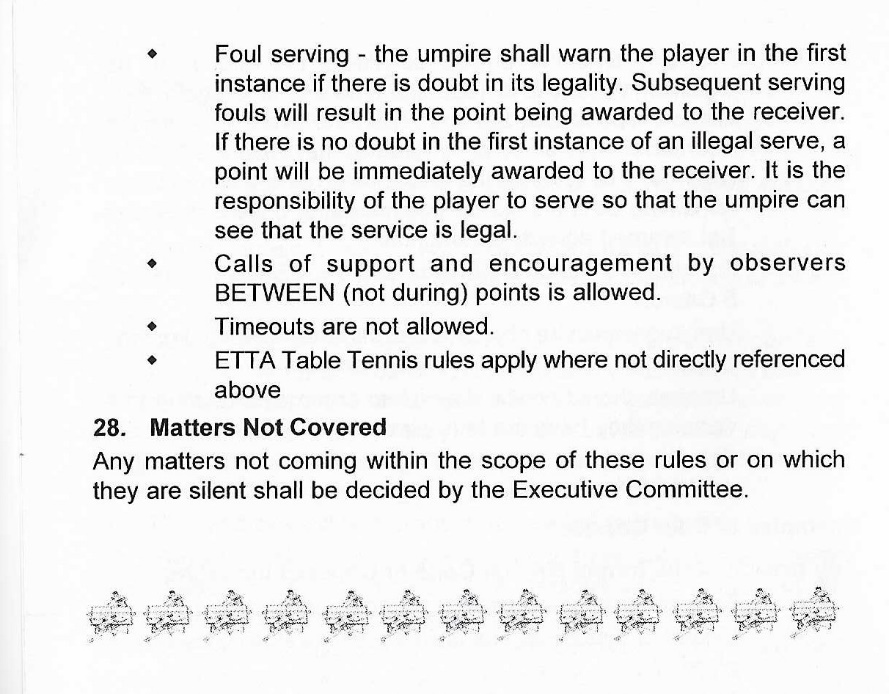 